УКРАЇНАЧЕРНІГІВСЬКА  МІСЬКА  РАДАВИКОНАВЧИЙ  КОМІТЕТ. Чернігів, вул. Магістратська, 7_______________________________________тел 77-48-08ПРОТОКОЛ № 25			засідання виконавчого комітету міської радим. Чернігів						Розпочато засідання о 15.10                                                                                   Закінчено засідання о 15.25                                                                                                    18 вересня 2017 рокуМіський голова								В. А. АтрошенкоСекретар міської ради 							М. П. Черненок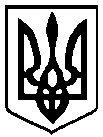                                                 Брали участь у засіданні:                                                Брали участь у засіданні:Головує:Атрошенко В. А. міський голова Члени виконавчого комітету міської ради:Атрощенко О. А.заступник міського голови Бойко Т. О.голова чернігівського осередку ГО «Міжнародний інститут гуманітарних технологій»Ломако О. А.заступник міського голови Фесенко С. І. заступник міського голови – керуючий справами виконкому Черненок М. П.секретар міської ради Черненко А. В.заступник міського голови Відсутні члени виконавчого комітету міської ради:Власенко Ю. Д.представник міської організації Всеукраїнського об’єднання"Батьківщина" Козир О. І.головний архітектор проектів приватного підприємства «АРДІ КА»Хоніч О. П.заступник міського голови Шостак М. О.перший заступник міського голови Запрошені на засідання виконавчого комітету міської ради:Лазаренко С. М.- начальник організаційного відділу міської ради (1)Лисенко О. Ю.- начальник фінансового управління міської ради (1)Миколаєнко Р. С.- начальник юридичного відділу міської ради (1)Редік А. В.- начальник загального відділу міської ради (1) Чусь І. М.- начальник прес-служби міської ради (1)Шевченко О. В.- радник міського голови (1)Відповідно до Закону України «Про запобігання корупції» ніхто з членів виконавчого комітету міської ради не повідомив про реальний або потенційний конфлікт інтересів.Відповідно до Закону України «Про запобігання корупції» ніхто з членів виконавчого комітету міської ради не повідомив про реальний або потенційний конфлікт інтересів.1. СЛУХАЛИ:	Про погодження Програми підтримки народжуваності у місті Чернігові на 2017-2022 рокиДоповідав:                                 Атрошенко В. А.Виступили:                                Миколаєнко Р. С.                                                   Черненок М. П.                                                   Лисенко О. Ю.ГОЛОСУВАЛИ:"ЗА" – одноголосно ВИРІШИЛИ:Рішення № 420 додається